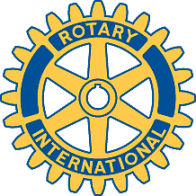 Rotary Club of Carleton Place and Mississippi MillsMeeting of 2 May 2016Fifteen of sixteen members were present for this meeting and came with aching backs and joints following the heroic weekend attack on the three truckloads of compost. President Brenda thanked all of those that made the sale a very successful event, with a special thanks to Mike for his logistical control. Mike reported that about $8,000 was either in or about to be put in the bank and he expected gross revenues to exceed $10,000 if all deliveries are paid for. There are still full bags available on the lot; some are spoken for and hopefully the balance will be taken by “pick-up” customers who were no-shows during the past weekend. The site will be open for a couple of hours this coming Saturday for those tardy customers and potentially new ones. The owner of the site will take whatever remains of the last truck load (and hopefully pay us something).Future events were discussed as follows:Highway clean-up on May 7. Breakfast at 8 am at the Thruway and then gather at the Pentecostal Church on Highway 29 at 9 am.Lambsdown Festival on June 18 where there will be a 50/50 booth and we may be asked to direct parking.Gordon will update members on hospital redevelopment efforts at next week’s meeting.No meeting on May 23; Club Assembly on May 30 when “goal-setting” will be the main item; and a speaker from Interval House on June 6.The “change-over” meeting will take place on June 27 at Brenda’s home at 120 Mary Street. It will be a pot-luck meal and a barbeque will be available. A discussion of the committee structure and its leaders took place and will be concluded next week. There are some volunteers and some tentative volunteers to take leadership positions. David will be speaking to our Shelter Box contact to see why our latest purchase has yet to be allocated to one of the many disaster locations in the world.